Publicado en Barcelona el 09/02/2018 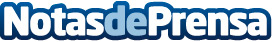 Schneider Electric se alía con Sustainable Energy for All (SEforALL)Con esta colaboración con SEforALL, Schneider Electric refuerza su compromiso con el séptimo de los Objetivos de Desarrollo Sostenible de las Naciones Unidas. La multinacional y SEforALL comparten una misma visión de hacer de la energía un recurso de acceso universal e impulsar la eficiencia energética a través de programas específicosDatos de contacto:Prensa Schneider Electric935228600Nota de prensa publicada en: https://www.notasdeprensa.es/schneider-electric-se-alia-con-sustainable Categorias: Ecología Recursos humanos Sector Energético http://www.notasdeprensa.es